Financial summaryThe FRC is a statutory body under the Family Responsibilities Act 2008 and for the purposes of the:Financial Accountability Act 2009Financial and Performance Management Standard 2019Statutory Bodies Financial Arrangements Act 1982.This summary provides an overview of the FRC’s financial performance for 2022-23 and a comparison to 2021-22. A comprehensive set of 2022-23 financial statements covering all aspects of the Commission’s activities commences on page 78.Our overall performanceTable 10:  Summary of financial performanceIncomeTable 11:  Summary of income by typeThe increase in State Government funding is the application of a CPI increase. Interest income earned on cash at bank balance increased year on year by $135K due to higher interest rates in 2022-23.ExpensesTable 12:  Summary of expenses by typeEmployee expenses represented 71 percent of the total expenditure in 2022-23 compared to 75 percent in 2021-22 even though there was an increase in employee expenses from $2,967,000 in 2021-22 to $3,063,000 in 2022-23 (an increase of 3 percent from the prior year). This is attributable to the appointment of an IT Support officer as well as a wage increase applied in September 2022. Offsetting the cost were vacancies in the second half of the year and savings made on payroll tax due to the Commission no longer being a grouped entity for payroll tax purposes.Increase in supplies and services relates to engaging temporary employment services to fill vacancies throughout the year, such as an ICT Administrator and an Executive Officer (Corporate). The Commission’s property costs have increased due to the Department of Energy and Public Works, who manage the Aurukun staff accommodation, starting to charge rent in the 2022-23 financial year.The expenditure of the FRC can be categorised as follows:Community operations – further broken down into:On-the-ground community operational expenses including the operational expenses in each of the five communities to conduct conferences and hearings, prepare and monitor case plans for clients for attendance at community support services and prepare and monitor income management orders and agreements.Support and facilitation expenses including costs associated with facilitating the holding of conferences and hearings in the five communities, providing support to the Local Commissioners and Local Registry Coordinators to hold conferences and hearings, assisting with the on-going monitoring of case plans for clients through the provision of data and other information and processing income management orders and agreements.Corporate governance includes finance, statistical reporting, corporate governance, compliance, training and other administrative functions to ensure the effective and efficient operations of the Commission.The allocation of the FRC’s costs in 2022-23 based on the above was: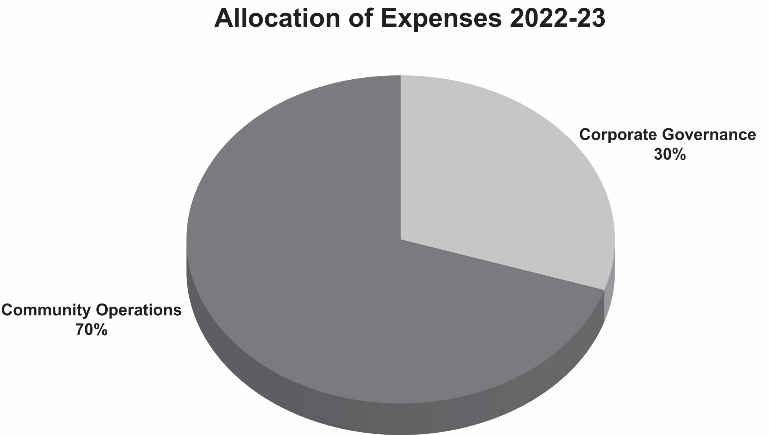 Graph 12: Allocation of expenses 
                  1 July 2022 to 30 June 2023These FRC expenses can be further categorised as front-line and non-frontline in accordance with the Queensland Public Service Commission definitions.Community operations and conference facilitation expense are frontline expenses and are conducted on-the-ground in community by Local Registry Coordinators and Local Commissioners, and in the Cairns registry office to support the holding of FRC conferences and hearings across the five communities.The Local Commissioners are paid sessional fees per Level 3 Adjudication and determination in accordance with the Remuneration Procedures for Part-Time Chairs and Members of Queensland Government Bodies. When engaged, the Local Commissioners could be holding conferences and/or hearings, serving notices, attending meetings or undertaking professional development.The work undertaken by the CM&M team in the Cairns registry includes duties which are undertaken to support conference prioritisation and scheduling and preparation of client records for consideration by the Local Commissioners, processing decisions made and preparing and monitoring case plans and/or income management orders and agreements. This work is essential to support the Local Commissioners when conferencing which is central to the FRC’s role and could not be efficiently or easily undertaken in the communities themselves.For 2022-23 70 percent of FRC expenses were utilised to support frontline operations, whilst 30 percent supported corporate governance.Our positionTotal assets as at 30 June 2023 consisted of current assets of cash, prepayments and receivables in addition to non-current right-of-use assets.Total liabilities as at 30 June 2023 consisted of payables, accrued employee benefits and lease liabilities.Table 13:  Statement of financial positionSummary statement30 Jun 202330 Jun 2022Summary statement$000$000Income4,4504,245Less: expenses4,2993,964Operating surplus151281Income by type30 Jun 202330 Jun 2022Income by type$000$000State Government funding2,4892,418Australian Government funding1,8001,800Interest income16025Other income12Total4,4504,245Expenses by type30 Jun 202330 Jun 2022Expenses by type$000$000Employee expenses3,0632,967Supplies and services1,129910Depreciation and amortisation5340Finance/borrowing costs73Other expenses4744Total4,2993,964Statement of financial position30 Jun 202330 Jun 2022Statement of financial position$000$000Total assets4,0263,960Total liabilities346431Net assets3,6803,529Total equity3,6803,529